Уважаемые жители Ивантеевского муниципального района.Одной из главных задач бюджетной политики района является обеспечение прозрачности и открытости бюджетного процесса. Для привлечения большого количества граждан к участию в обсуждении вопросов формирования бюджета района и его исполнения разработан «Бюджет для граждан».«Бюджет для граждан» предназначен прежде всего для жителей района, не обладающих специальными знаниями в сфере бюджетного законодательства. Информация «Бюджет для граждан» в доступной форме знакомит граждан с основными характеристиками бюджета Ивантеевского муниципального района.Бюджетный процесс- ежегодное формирование и исполнение бюджета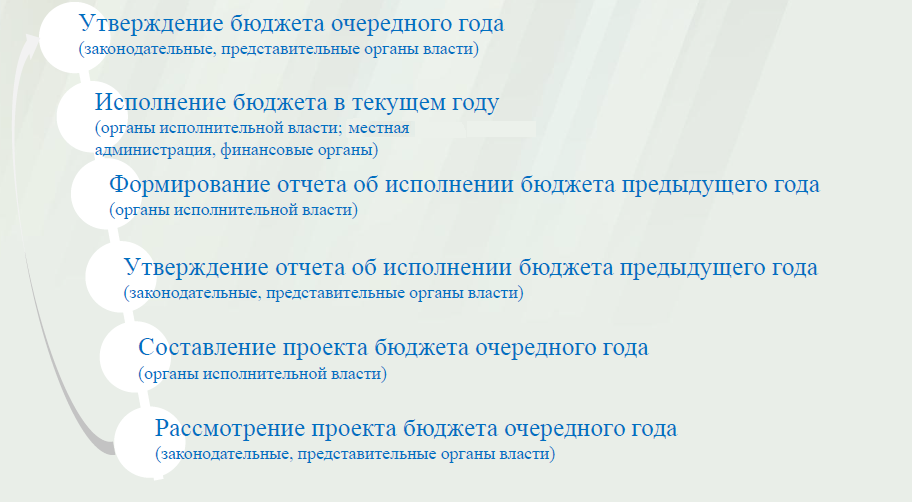 Что такое бюджет?Бюджет – это план доходов и расходов на определенный период.Исполнение бюджета Ивантеевского муниципального района за 2013 год.  Тыс.руб.	Зачем нужны бюджеты?Для выполнения своих задач муниципальному району необходим бюджет, который формируется за счет сбора налогов и безвозмездных поступлений направляемых на финансирование бюджетных расходов.Совокупные расходы бюджета муниципального района в расчете на душу населения.                                                                                                     руб .Фактически за эти средства общество «приобретает» у муниципального района общественные блага – образование, услуги культуры, физической культуры и спорта, то есть услуги и функции, которые не могут быть предоставлены рынкам и оплачены каждым из нас в отдельности.Основные характеристики бюджета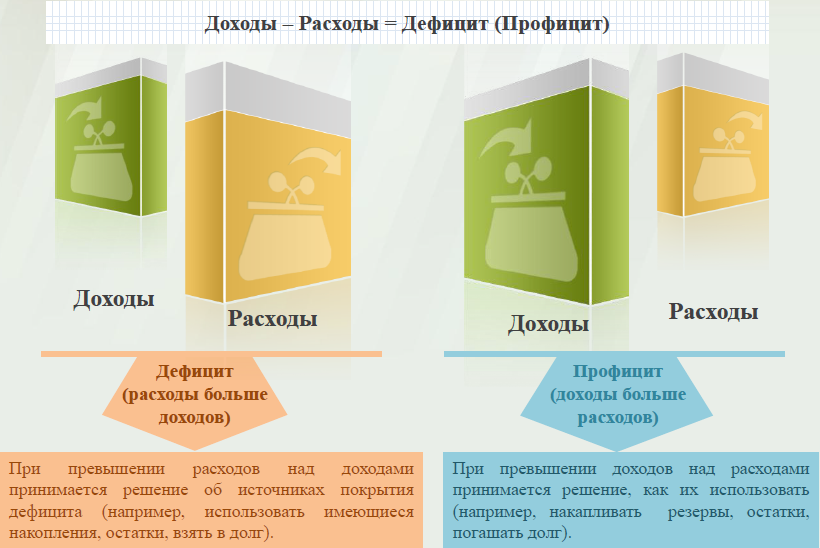 Дефицит и профицит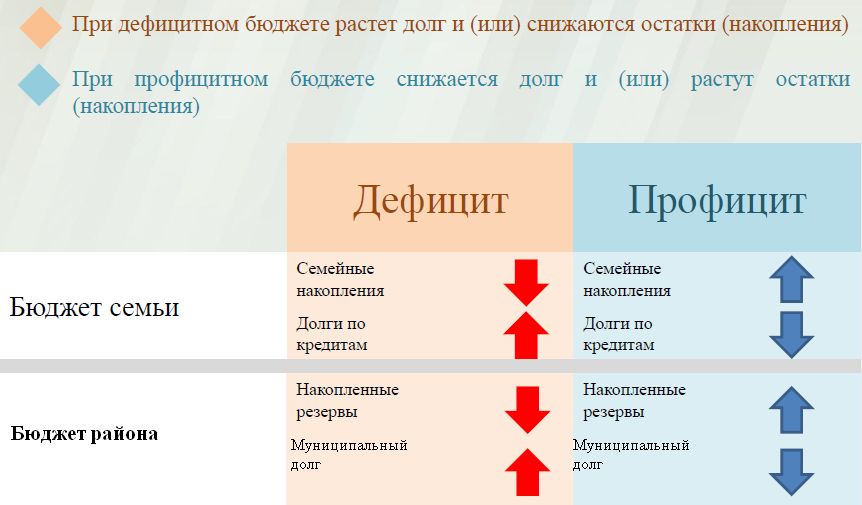 Размер муниципального долга                      Доходы бюджета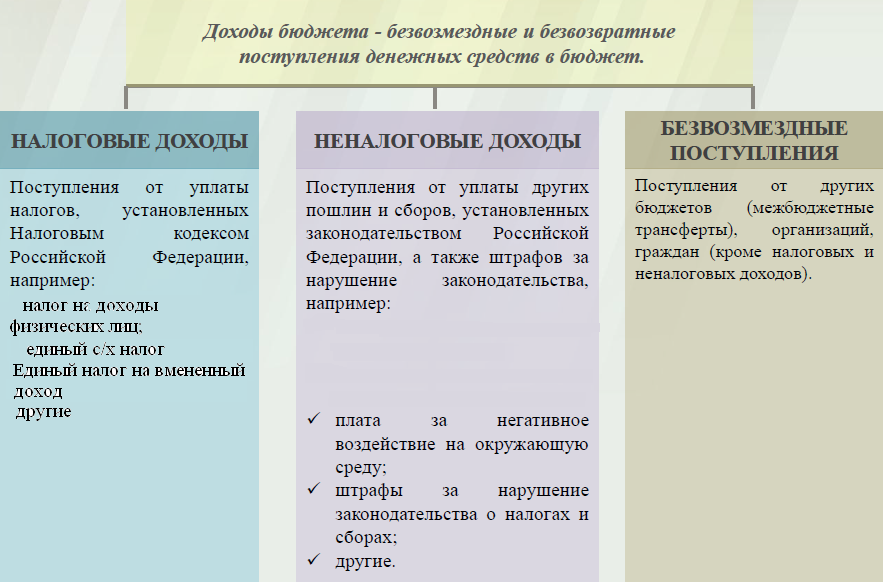 Межбюджетные трансферты-основной вид безвозмездных перечислений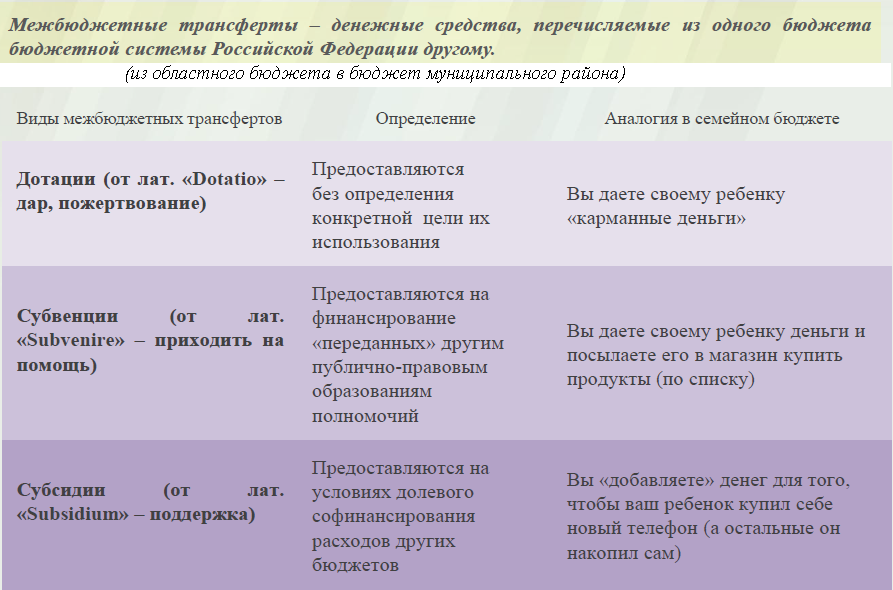 Федеральные, региональные и местные налоги.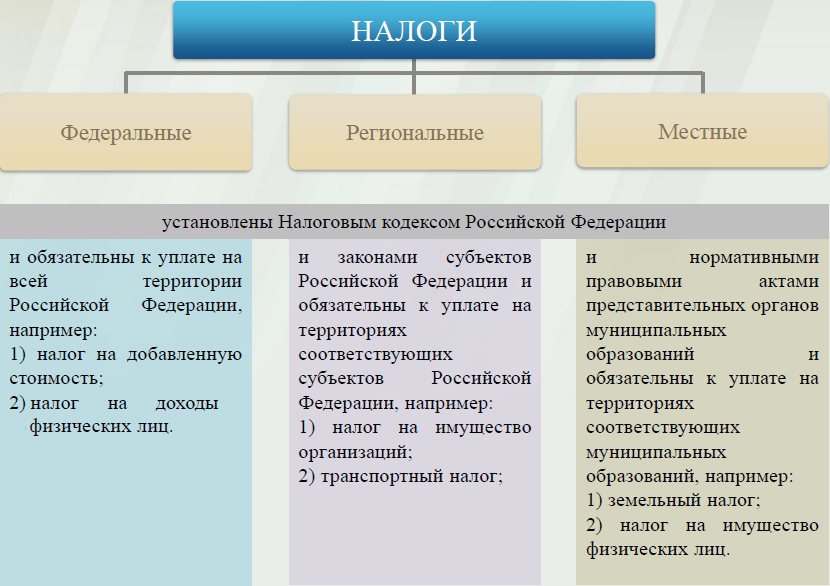 Мы все - налогоплательщикиКуда зачисляются налоги, непосредственно уплачиваемые гражданами РФ?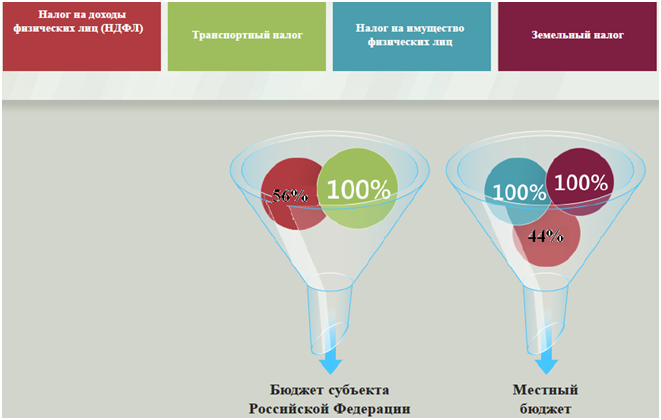 Структура доходов бюджета Ивантеевского муниципального района  (тыс.руб.)Доходы в 2013году составили – 308248,7 тыс.руб.     РАСХОДЫ.Расходы бюджета – выплачиваемые из бюджета денежные средства.В каких единицах измеряются параметры бюджетов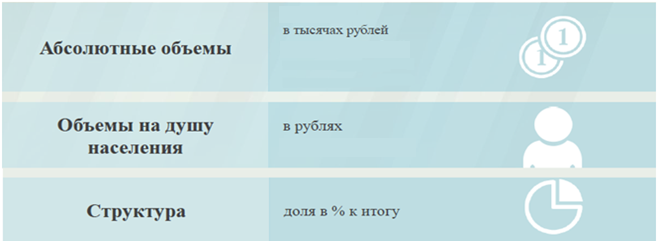 Расходы по основным функциям муниципального района.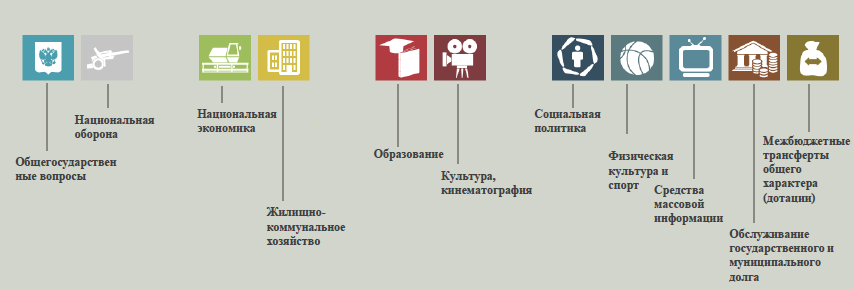 Структура расходов бюджета Ивантеевского муниципального района по разделам за 2013 год.													%Наибольшую долю в фактических расходах бюджета муниципального района в 2013 году составили расходы по разделу «образование» 76,6%, по разделу  «культура, кинематография» - 10,4%	Структура расходов Расходы бюджета Ивантеевского муниципального района по основным разделам на душу населения				руб.Расходы бюджета Ивантеевского муниципального района составили за 2013 год в сумме 313408,0 тыс.руб., что ниже плана  на 2013 год  на 9422,6 тыс.руб. Общий объем и структура расходов представлена в следующей форме:														тыс.рубУровень средней заработной платы по категориям муниципальных учреждений(руб.)Объем расходов на содержание органов местного самоуправления в расчете на 1 единицу штатной численности.Количество субъектов малого предпринимательства, которым оказана государственная поддержка.Доля муниципальных учреждений культуры, здания которых находятся в аварийном состоянии или требуют капитального ремонта, в общем количестве муниципальных учреждений культуры за 2013 год.ПоказателиПлан 2013гФакт 2013г Доходы, в том числе310827,7308248,7Налоговые, неналоговые доходы38359,335780,3Межбюджетные трансферты 272468,4272468,4Расходы, в том числе 322830,5313408,0Общегосударственные вопросы24099,523230,4Образование243739,2240004,5Культура и искусство33330,432660,6Социальная политика6137,55936,0Другие расходы15523,911576,5Баланс (доходы-расходы)Дефицит или профицит-12002,8-5159,3Наименование доходовПлан 2013гФакт 2013г Налоговые доходы всего:30932,931121,2в том численалог на доходы физ.лиц26325,326512,5единый налог на вмененный доход3394,13394,1единый сельскохозяйственный  налог635,2635,2госпошлина543,4544,5зад-ть по отменен. налогам34,934,9Неналоговые доходы всего:7426,44659,1в том числеарендная плата за земли1171,21171,2доход от аренды имущества76,576,5доход от прибыли МУП17,117,1проценты за кредит10,810,8плата за негативное воздействие284,5284,6доход от возврата субсидии178,1178,1доходы от продажи материальных и нематериальных активов4114,81343,5штрафы, санкции и возмещение ущерба1571,41575,3прочие неналоговые доходы2,02,0Безвозмездные поступления всего:272468,4272468,4в том числедотации бюджетам субъектов Российской Федерации и муниципальных образований145997,8145997,8субсидии бюджетам субъектов Российской Федерации и муниципальных образований 7359,37359,3субвенции бюджетам субъектов Российской Федерации и муниципальных образований.116091,4116091,4иные межбюджетные трансферты2944,62944,6прочие безвозмездные поступления   80,080,0возврат остатков субсидий, субвенций и иных  межбюджетных трансфертов, имеющих целевое назначение, прошлых лет из бюджетов муниципальных районов-4,7-4,7Итого доходов:310827,7308248,7РазделНаименованиеПлан 2013гФакт 2013г1Всего100,0100,001Общегосударственные вопросы7,57,402Национальная оборона0,20,203Национальная экономика2,51,505Жилищно-коммунальное хозяйство0,30,407Образование75,576,608Культура, кинематография10,410,410Социальная политика1,91,811Физическая культура и спорт1,11,112Средства массовой информации0,10,113Обслуживание государственного, муниципального долга0,10,114Межбюджетные трансферты0,40,4РазделПоказательПлан 2013Факт 2013г05Жилищно-коммунальное хозяйство797907Образование165971634208Культура, кинематография2269208910Социальная политика41840411Физическая культура и спорт24322701Содержание работников органов местного самоуправления16411582РасходыПлан 2013 годаФакт 2013 годаОбщегосударственныевопросы24099,523230,4Национальная оборона823,2823,2Национальная экономика8374,54615,9Жилищно-коммунальное хозяйство1156,61156,6Образование243739,2240004,5Культура и искусство 33330,432660,6Средства массовой информации252,7252,7Социальная политика6137,55936,0Физкультура и спорт3570,43381,6Обслуживание государственного муниципального долга200,6200,6Межбюджетные трансферты1145,91145,9ИТОГО расходов:322830,5313408,0Категории гражданСреднемесячная начисленнаязаработная платаКатегории граждан2013 годРаботники дошкольных образовательных учреждений12483Работники общеобразовательных учреждений14228Работники учреждений культуры и искусства11037Работники учреждений физической культуры и спорта9442Наименование показателейЕд. измер. Показатели по образованиюПоказатели по образованиюНаименование показателейЕд. измер. План 2013Факт 2013Доля детей в возрасте 1 – 6 лет, состоящих на учете для определения в муниципальные дошкольные образовательные учреждения, в общей численности детей в возрасте 1 – 6 лет%3,72,0Доля выпускников муниципальных общеобразовательных учреждений, сдавших единый государственный экзамен по русскому языку и математике, в общей численности выпускников муниципальных общеобразовательных учреждений, сдававших единый государственный экзамен по данным предметам%100100Доля детей в возрасте 1 - 6 лет, получающих дошкольную образовательную услугу и (или) услугу по их содержанию в муниципальных образовательных учреждениях, в общей численности детей в возрасте 1 - 6 лет%8585Доля муниципальных дошкольных образовательных учреждений, здания которых находятся в аварийном состоянии или требуют капитального ремонта, в общем числе муниципальных дошкольных образовательных учреждений%00Доля выпускников муниципальных общеобразовательных учреждений, не получивших аттестат о среднем (полном) образовании, в общей численности выпускников муниципальных общеобразовательных учреждений%00Доля муниципальных общеобразовательных учреждений, здания которых находятся в аварийном состоянии или требуют капитального ремонта, в общем количестве муниципальных общеобразовательных учреждений%00Расходы бюджета муниципального образования на общее образование в расчете на 1 обучающегося в муниципальных общеобразовательных учрежденияхрубли89119,389119,3Доля детей в возрасте 5 - 18 лет, получающих услуги по дополнительному образованию в организациях различной организационно- правовой формы и формы собственности, в общей численности детей этой возрастной группы%8484Доля населения, систематически занимающегося физической культурой и спортом%6464Наименование показателейЕд. измер.План 2013 годаФакт 2013 годаДоля протяженности автомобильных дорог общего пользования местного значения, не отвечающих нормативным требованиям, в общей протяженности автомобильных дорог общего пользования местного значения в целом по муниципальному району%95,995,9Доля населения, проживающего в населенных пунктах, не имеющих регулярного автобусного и (или) железнодорожного сообщения с муниципальным районом, в общей численности населения  муниципального района %1,21,2Общая площадь жилых помещений, приходящаяся в среднем на одного жителя, - всего, в том числе введенная в действие за один годкв. м.27,34/0,3527,34/0,35Доля населения, получившего жилые помещения и улучшившего жилищные условия в отчетном году, в общей численности населения, состоящего на учете в качестве нуждающегося в жилых помещениях%57